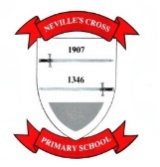 Person specificationAny relevant issues arising from references will be taken up at interview. This organisation is committed to safeguarding and promoting the welfare of children and young people and expects all employees and volunteers to share this commitment. Deputy Headteacher -  Neville’s Cross Primary School and NurseryDeputy Headteacher -  Neville’s Cross Primary School and NurseryDeputy Headteacher -  Neville’s Cross Primary School and NurseryEssentialEssentialDesirableMethod of AssessmentMethod of AssessmentApplication Application Well-structured supporting letter indicating evidence of impact in attainment and progress that has resulted in sustained improvement in pupil achievement (No more than 1000 words) in addition to your application form. Well-structured supporting letter indicating evidence of impact in attainment and progress that has resulted in sustained improvement in pupil achievement (No more than 1000 words) in addition to your application form. QualificationsQualificationsQualified teacher statusQualified teacher statusEvidence of further study - this could be ongoing and/or Further Professional QualificationsApplication formSelection ProcessCertificatesApplication formSelection ProcessCertificatesExperienceExperienceEffective classroom practitioner with a good knowledge and understanding of how children learnSuccessful experience at curriculum leadership level within a primary school. Experience of successful and co-operative working as a member of a teamExperience of the successful leadership of changeExperience of improving the skills of other practitionersExperience of promoting safeguarding procedures in a schoolEffective classroom practitioner with a good knowledge and understanding of how children learnSuccessful experience at curriculum leadership level within a primary school. Experience of successful and co-operative working as a member of a teamExperience of the successful leadership of changeExperience of improving the skills of other practitionersExperience of promoting safeguarding procedures in a schoolA range of leadership, management and teaching experience in more than one contextTeaching experience in more than one Key Stage, including NurseryApplication formSelection ProcessReferencesApplication formSelection ProcessReferencesProfessional DevelopmentProfessional DevelopmentCurriculum management that has resulted in successful change and effective practiceExperience of planning and managing high quality training and sustained professional developmentCurriculum management that has resulted in successful change and effective practiceExperience of planning and managing high quality training and sustained professional developmentSignificant contribution and evidence of impact to the professional development of other colleagues in schoolApplication formSelection ProcessReferencesApplication formSelection ProcessReferencesSkills/knowledgeSkills/knowledgeAbility to communicate effectively in a variety of situationsAbility to lead by example with integrity, creativity, resilience and clarityProven leadership skillsAbility to promote an ethos within which all staff are motivated and supported to develop their own skills and subject knowledge, and to support each otherCurriculum management – planning, delivery and assessmentAbility to analyse and evaluate school self-evaluation processes including the use of external and internal data in order to accurately prioritise strategic leadership objectivesAbility to initiate and lead change by inspiring and influencing othersExperience, knowledge and understanding of education partnershipsAbility to demonstrate enthusiastic, sensitive, resilient and appropriate focused leadership whilst working with othersAbility to promote high quality care, guidance and support for pupils and parentsA clear vision and understanding of the needs of all pupils in order to close gaps in achievementDetailed knowledge of the structure and content of the current primary and Early Years curriculumUnderstanding and knowledge of current issues in educationAbility to communicate effectively in a variety of situationsAbility to lead by example with integrity, creativity, resilience and clarityProven leadership skillsAbility to promote an ethos within which all staff are motivated and supported to develop their own skills and subject knowledge, and to support each otherCurriculum management – planning, delivery and assessmentAbility to analyse and evaluate school self-evaluation processes including the use of external and internal data in order to accurately prioritise strategic leadership objectivesAbility to initiate and lead change by inspiring and influencing othersExperience, knowledge and understanding of education partnershipsAbility to demonstrate enthusiastic, sensitive, resilient and appropriate focused leadership whilst working with othersAbility to promote high quality care, guidance and support for pupils and parentsA clear vision and understanding of the needs of all pupils in order to close gaps in achievementDetailed knowledge of the structure and content of the current primary and Early Years curriculumUnderstanding and knowledge of current issues in educationKnowledge and understanding of administration and budget management processesKnowledge of administrative proceduresExperience of staff and visitor induction requirements and processesExperience of providing leadership support in school while responding to rapid changes in Government guidance and supporting the development of whole school risk assessmentsApplication formSelection ProcessReferencesApplication formSelection ProcessReferencesPersonal QualitiesPersonal QualitiesEvidence of being able to build and sustain effective working relationships with staff, Governors, parents and the wider communityFlexibility and adaptability in order to be able to mix with a wide range of peopleEvidence of being able to build and sustain effective working relationships with staff, Governors, parents and the wider communityFlexibility and adaptability in order to be able to mix with a wide range of peopleApplication formSelection ProcessReferencesApplication formSelection ProcessReferences